Примите наши самые искренние соболезнования в связи с  кончиной настоящего Учителя,  Учёного, Наставника, великолепного Организатора – Анатолия Даниловича.Значительный вклад Анатолия Даниловича в развитие бухгалтерского учёта, анализа, отечественного аудита высоко оценен Правительством страны.Нам повезло, что узнали Анатолия Даниловича в 2009 году, лично, который сумел нас, аудиторов, объединить в годы саморегулирования аудиторского сообщества.  Мы горды тем, что стали членами нашего СРО аудиторов «Содружество», благодаря организаторским способностям Анатолия Даниловича.Светлая память останется в наших сердцах об удивительном ЧЕЛОВЕКЕ.Коллектив ООО " Инфора-Аудит», директор	       Исаева Дариха Ануарбековна	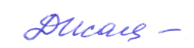 